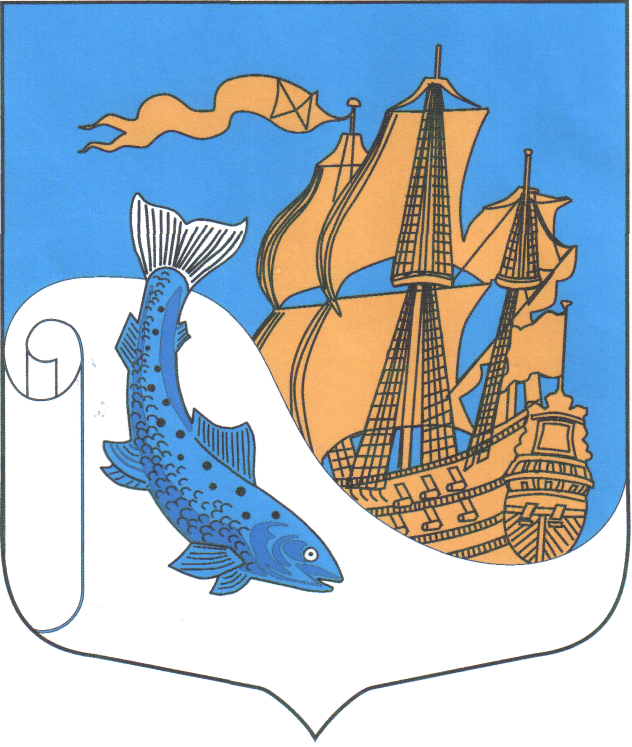 МУНИЦИПАЛЬНОЕ ОБРАЗОВАНИЕ
«СЯСЬСТРОЙСКОЕ ГОРОДСКОЕ ПОСЕЛЕНИЕ»ВОЛХОВСКОГО МУНИЦИПАЛЬНОГО РАЙОНА
ЛЕНИНГРАДСКОЙ ОБЛАСТИСОВЕТ ДЕПУТАТОВ
(четвертый созыв)РЕШЕНИЕот 24 ноября 2021 г.                                                                                          № 163О предоставлении муниципального нежилого фонда
 в безвозмездное пользование  государственному учреждению 
«Волховский городской центр занятости населения»       На основании п. 3 ст. 5 Устава  муниципального образования "Сясьстройское городское поселение" Совет депутатов РЕШИЛ:1. Предоставить государственному казенному учреждению «Центр занятости населения Ленинградской области» в безвозмездное  пользование сроком на 1 (один) год объекты муниципального нежилого фонда: помещения №№ 55, 56, 96 расположенные по адресу: Ленинградская область, Волховский муниципальный район, Сясьстройское городское поселение, г. Сясьстрой, ул. Культуры, д. 1а, 2-й этаж, общей площадью 36,30 кв.м. 2. Администрации муниципального образования "Сясьстройское городское поселение" заключить договор безвозмездного пользования с государственным казенным учреждением «Центр занятости населения Ленинградской области».3. Решение Совета депутатов от 26 ноября 2020 года № 91 «О предоставлении муниципального нежилого фонда в безвозмездное  пользование государственному учреждению «Волховский городской центр занятости населения» Ленинградской области» считать утратившим силу с 01 января 2022 года.4. Настоящее решение вступает в силу после официального опубликования и распространяется на правоотношения, возникшие с 01 января 2022 года.5. Контроль за исполнением решения возлагается на постоянную депутатскую комиссию по бюджету, налогам и муниципальному имуществу.Глава муниципального образования 
"Сясьстройское городское поселение"Волховского муниципального районаЛенинградской области                                                                       А.М. Белицкий